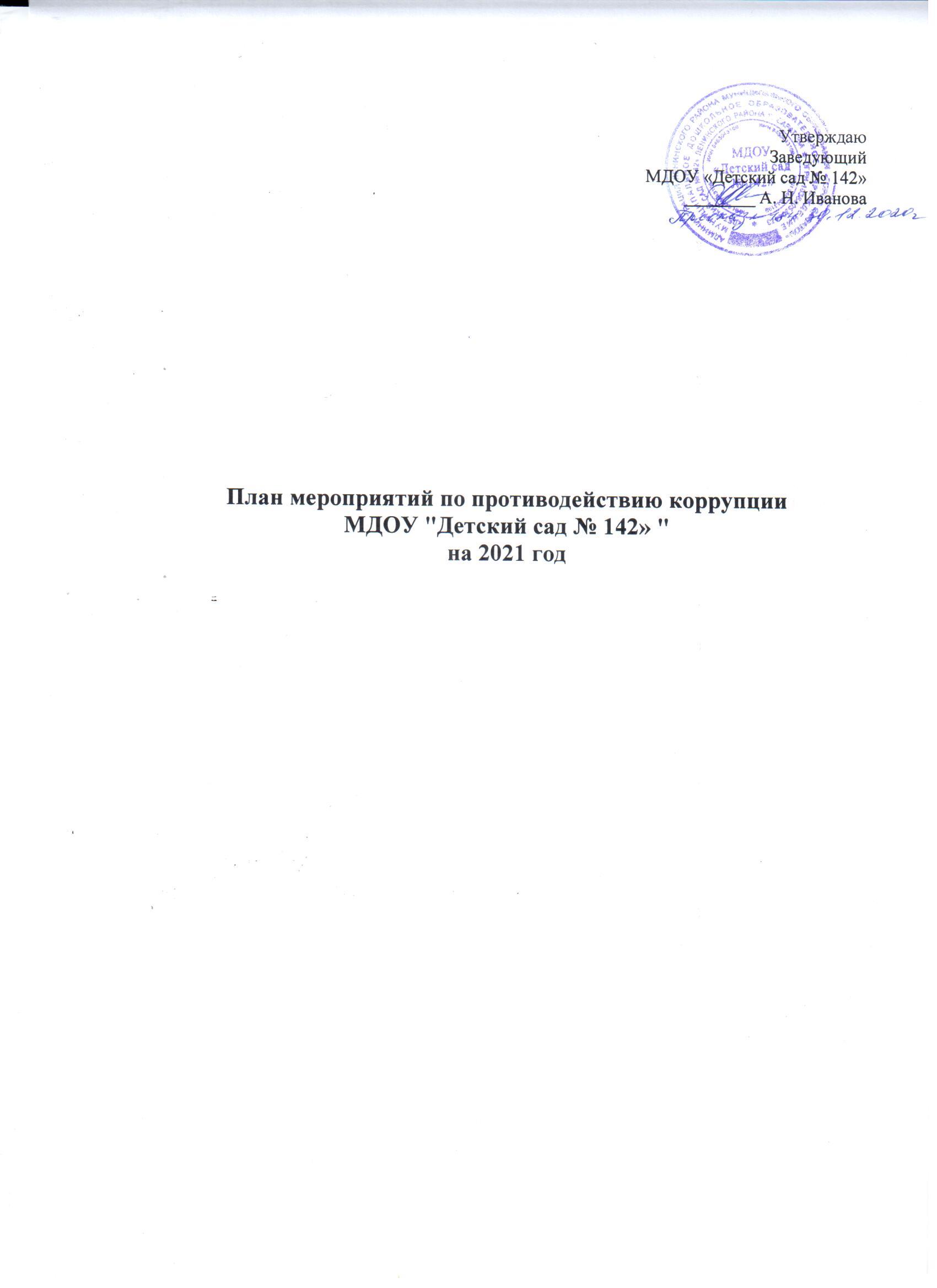 Цель: создание нравственно – психологической атмосферы в коллективе, внедрение организационно-правовых механизмов, направленных на эффективную профилактику коррупции в ДОУ.Задачи:1. Анализ и систематизация условий, способствующих проявлению коррупции в ДОУ.2. Разработка мер, направленных на обеспечение прозрачности действий ответственных и должностных лиц.3. Совершенствование методов по нравственно-правовому воспитанию.4. Содействие реализации прав участников образовательного процесса на доступ к информации о фактах коррупции, а также на их сводное освещение в средствах массовой информации.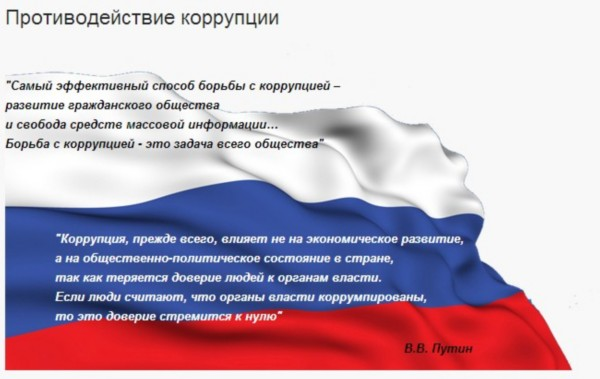 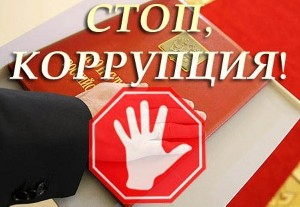 комиссия по противодействию коррупции в МБДОУ "Детский сад № 19"Коррупция выступает как сложное социальное явление, которое зародилось в глубокой древности и продолжает существовать в настоящее время практически во всех странах мира       Коррупция [лат. corruptio] означает подкуп; подкупность и продажность общественных и политических деятелей, государственных чиновников и должностных лиц .МероприятияСрок проведенияОтветственный1. Развитие правовой основы в области противодействия коррупции.2. Мониторинг изменений действующего законодательства в области противодействия коррупции.постояннозаведующийчлены комиссии по противодействию коррупции3. Разработка, утверждение и принятие на собрании трудового коллектива:- приказа о назначении должностного лица, ответственного за организацию работы по противодействию коррупции и профилактику коррупционных правонарушений- приказа об утверждении состава комиссии по противодействию коррупции - плана мероприятий по противодействию коррупции на 2021 год. декабрьзаведующий, члены комиссии по противодействию коррупции4.Изучение нормативно-правовой базы обеспечения антикоррупционной деятельности.   в течении годазаведующий5.Создание банка данных по действующему законодательству для организации работы по предупреждению коррупционных проявлений.в течении годазаведующий6.Совершенствование функционирования ДОУ в целях предупреждения коррупции.постояннозаведующий7.Организация проверки достоверности представляемых гражданином персональных данных и иных сведений при поступлении на работу в образовательное учреждение.постояннозаведующий7.Общее родительское собрание с повесткой дня: «Право на образование» (при соответствующих условиях).майзаведующий8.Своевременное рассмотрение жалоб и заявлений, содержащих информацию коррупционной направленности.по мере поступления жалобзаведующий9.Организация и проведение инвентаризации имущества, анализ эффективности его использования.декабрьзаведующийзаведующий хозяйством10.Проведение внутреннего контроля: - соблюдение прав всех участников   образовательного процесса; - работа по обращениям граждан.постояннозаведующий11.Контроль за соблюдением сотрудниками «Кодекса этики и служебного поведения работников учреждения».постояннозаведующий12. Доступность информации на сайте МДОУ "Детский сад № 142"нормативно-правовых и локальных актов:- отчет об образовательной и финансово-хозяйственной деятельности;- отчет о целевом расходовании бюджетных средств, выделенных на ремонт, а также приобретение оборудования, мебели, инвентаря для нужд ДОУ.в течение учебного годазаведующий,ответственный за ведение сайта Муравьева Е. С.13.Совершенствование управления в целях предупреждения коррупции:- экспертиза жалоб, заявлений и обращений граждан о злоупотреблениях служебным положением, фактах вымогательства, взяток.в течение годазаведующийРазмещение информации для родителей о результатах антикоррупционной деятельности ДОУ.апрельзаведующий14.Формирование пакета документов по действующему законодательству необходимого для проведения работы по предупреждению коррупционных правонарушений.декабрьзаведующий15.Отчет комиссии перед сотрудниками ДОУ «Подведение итогов работы,  направленной на профилактику коррупции».майзаведующий,Крамина С. В.16.Информирование родителей (законных представителей) о правилах приема в ДОУ.течение годазаведующий17.Обеспечение функционирования сайта ДОУ, в соответствии с Федеральным законодательством, размещения на нем информации о деятельности ДОУ, правил приема в ДОУ.в течение годаответственный за ведение сайтаМуравьева Е.С.17.Организация личных приемов заведующим ДОУ родителей по вопросам предупреждения коррупционных проявленийв течениегодазаведующий18.Взаимодействие с правоохранительными органами.Принятие мер по устранению нарушений антикоррупционного законодательства РФ, причин и условий проявления коррупции в образовательной системе, указанных в судебных актах, актах прокурорского реагирования, представлениях правоохранительных органов.по мере поступления документазаведующий20.Информирование правоохранительных органов о выявленных фактах коррупции в сфере деятельности.при выявлении фактовзаведующий21.Оказание содействия правоохранительным органам и проведение проверок информации по коррупционным правонарушениям.в течение годазаведующий